Mathology Kindergarten Correlation (Number: Develop Number Sense) – New Brunswick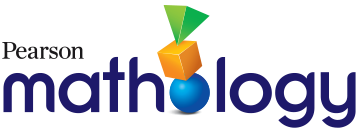 Mathology Kindergarten Correlation (Patterns and Relations:Use patterns to describe the world & solve problems) – New BrunswickMathology Kindergarten Correlation (Shape & Space:Use direct or indirect measurement to solve problems) – New BrunswickLearning OutcomesMathology Little BooksN1: Say the number sequence by 1s starting anywhere from 1 to 10 and from 10 to 1.A Warm, Cozy Nest Spot CheckLet’s Play Waltes!Animals HideAcorns for WilaiyaLots of Dots!Dan’s Doggy Daycare N2: Recognize, at a glance, and name familiar arrangements of 1 to 5 objects or dots.Spot CheckLots of Dots!Let’s Play Waltes!Dan’s Doggy DaycareAnimals HideAcorns for WilaiyaN3: Relate a numeral, 1 to 10, to its respective quantity.Lots of Dots!Dan’s Doggy DaycareAnimals HideAcorns for WilaiyaTime for GamesA Warm, Cozy Nest N4: Represent and describe numbers 2 to 10, concretely and pictorially. Lots of Dots!Let’s Play Waltes!Dan’s Doggy DaycareN5: Compare quantities, 1 to 10, using one-to-one correspondence. Time for GamesSpot CheckLots of Dots!Let’s Play Waltes!Dan’s Doggy DaycareAnimals HideAcorns for Wilaiya   Learning OutcomesMathology Little BooksPR1: Demonstrate an understanding of repeating patterns (two or three elements) by: • identifying • reproducing • extending • creating patterns using manipulatives, sounds and actions.A Lot of NoiseWe Can Bead!Learning OutcomesMathology Little BooksSS1: Use direct comparison to compare two objects based on a single attribute, such as length (height), mass (weight) and volume (capacity).The Best in ShowTo Be LongSS2: Sort 3-D objects using a single attribute. The Castle WallSS3: Build and describe 3-D objects.The Castle Wall